                                                                                                         Už zase můžeme společně cvičit 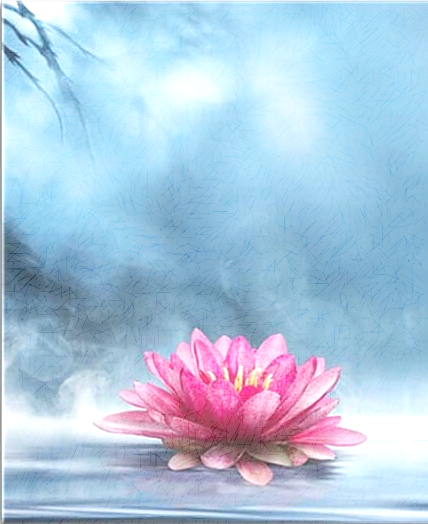 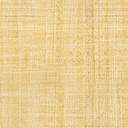 Jóga  v Novém Veselí‚Tady a teď‘Přijďte si zacvičit jemnou jógu v Novém Veselí! Protáhneme a posílíme tělo pomocí základních jógových pozic, naučíme se ovládat svůj dech a zklidnit mysl. Případné návrhy na zaměření cvičení dle Vašich potřeb jsou vítány.Kdy: čtvrtek 17:00 (od 28.5.) Kde: zahrada MŠ Kamarád (v případě nepřízně počasí cvičení nebude)Vstupné 50 Kč / permanentka 450 Kč/10 lekcíLekce budou přizpůsobeny úrovni cvičících, vítáni jsou všichni bez rozdílu věku či pokročilosti.Přineste si vlastní podložku na cvičení, případně lze cvičit i na trávě.V případě dotazů se ozvěte na e-mail: pecinkova.daniela@gmail.com nebo telefon: 732 571 588„Jóga vám umožní najít nový druh svobody, kterou možná ani neznáte.“ B.K.S IyengarNamaste!	